9 March – 24 March 2024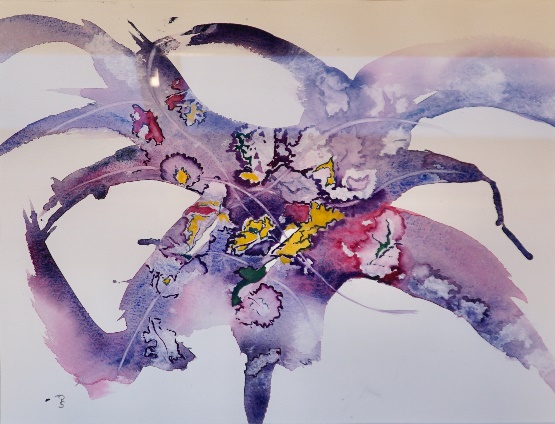 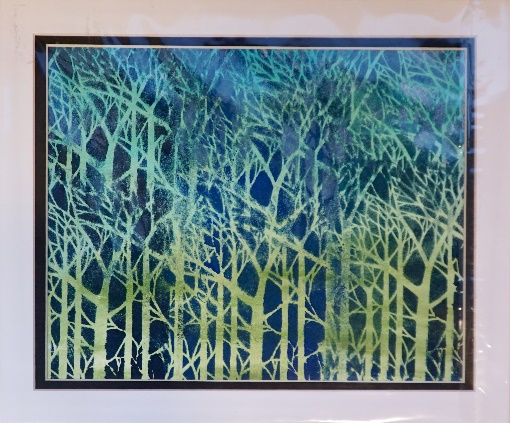 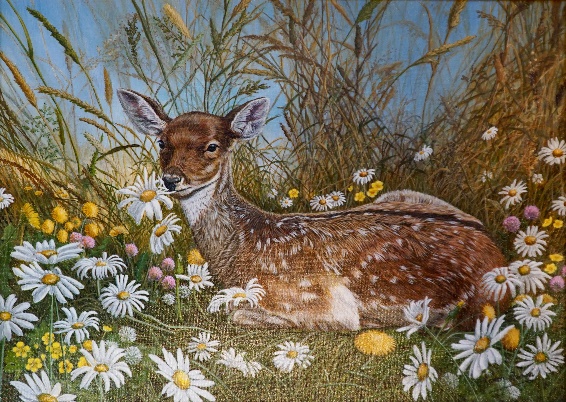 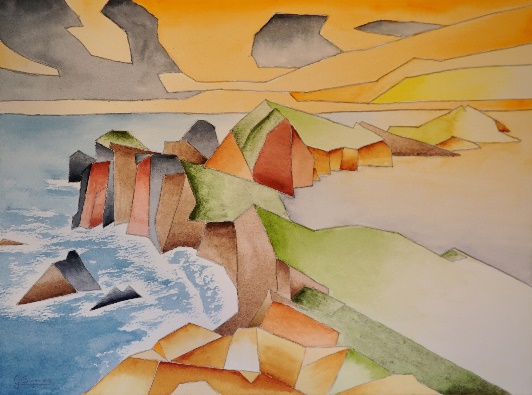 Sir Harold Hillier Gardens, Romsey, SO51 0QA10 am – 4 pm*   Free Entry to the Exhibition *(Exhibition closes 3 pm on last day) 